Supplementary informationTable S1 a-h) Regression Models THES Ranking Table S2 a-h) Regression Models ARWU Ranking Table S3) (plot figure 7). 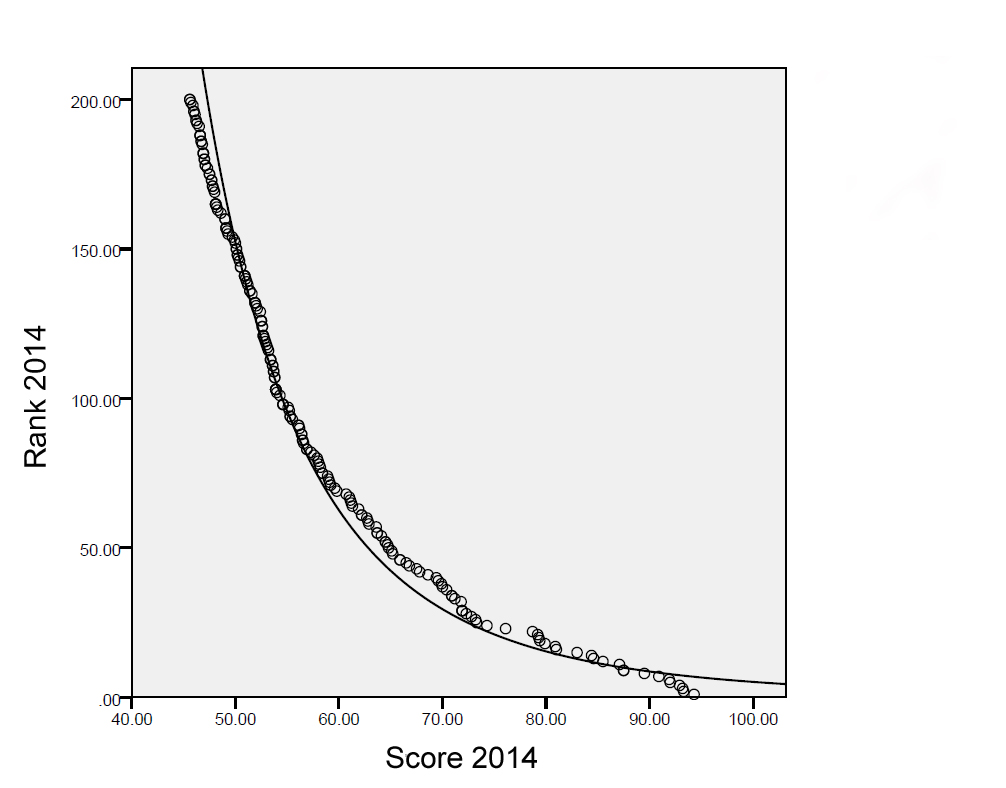 Figure S1) Scores vs ranks including power fit for the ranking 2014. Table S3)The 20 universities that are showing the total highest fluctuation in the THES rankings, from 2010 to 2014 (sum of changed ranks from 2010 to 2014).  Table S4) The 10 universities that are showing the total highest fluctuation in the ARWU rankings, from 2010 to 2014 (sum of changed ranks from 2010 to 2014).  Table S1 a) (plot figure 1a)Estimate2.5% | 97.5%Std. Errort valueP (Intercept)-6.752461.93857-3.4830.000628Score20101.068311.008 | 1.130.0307434.754P < 0.0001 R-squared:0.8746172 degrees of freedomTable S1 b) (plot figure 1b)Estimate2.5% | 97.5%Std. Errort valueP (Intercept)9.511670.9244710.29P < 0.0001Score 20110.899060.087 | 0.9290.0153458.61P < 0.0001 R-squared:0.9478188 degrees of freedomTable S1 c) (plot figure 1c)Estimate2.5% | 97.5%Std. Errort valueP (Intercept)-2.349620.89422-2.6280.00931Score20120.974880.95 | 1.0030.0140869.258P < 0.0001R-squared:0.9619189 degrees of freedomTable S1 d) (plot figure 1d)Estimate2.5% | 97.5%Std. Errort valueP (Intercept)3.269610.560315.835P < 0.0001Score20130.9618680.94 | 0.980.009345102.923P < 0.0001R-squared:0.9827185 degrees of freedomTable S1 e) (plot figure 1e)Estimate2.5% | 97.5%Std. Errort valueP (Intercept)14.250974.3983.240.00143Rank20100.855290.77 | 0.930.0411520.79P < 0.0001Adjusted R-squared:0.7136172 degrees of freedomTable S1 f) (plot figure 1f)Estimate2.5% | 97.5%Std. Errort valueP (Intercept)7.111893.116332.2820.0236Rank20110.930030.875 | 0.990.0280933.107P < 0.0001R-squared:0.8528189 degrees of freedomTable S1 g) (plot figure 1g)Estimate2.5% | 97.5%Std. Errort valueP (Intercept)3.351392.187421.5320.127Rank20120.965950.93 | 1.0050.0196949.049P < 0.0001R-squared:0.9268185 degrees of freedomTable S1 h) (plot figure 1h)Estimate2.5% | 97.5%Std. Errort valueP (Intercept)1.362631.913550.7120.477Rank20131.009490.974 | 1.0440.0175557.507P < 0.0001R-squared:0.9467172 degrees of freedomTable S2 a) (plot figure  3a)Estimate2.5% | 97.5%Std. Errort valueP (Intercept)0.0582630.2166340.2690.789score20101.0009110.99|1.0120.005528181.075P < 0.0001AdjustedR-squared:0.997195 degrees of freedomTable S2 b) (plot figure  3b)Estimate2.5% | 97.5%Std. Errort valueP (Intercept)-0.2146650.172703-1.2430.217score20111.0003390.99 | 1.0090.004375228.671P < 0.0001AdjustedR-squared:0.998294 degrees of freedomTable S2 c) (plot figure  3c)Estimate2.5% | 97.5%Std. Errort valueP (Intercept)0.203830.1668381.2220.225score20120.9920150.98 | 1.0000.004271232.272P < 0.0001AdjustedR-squared:0.998296 degrees of freedomTable S2 d) (plot figure  3d)Estimate2.5% | 97.5%Std. Errort valueP (Intercept)0.476870.3334871.430.156score20130.9840780.97 | 1.0000.008458116.35P < 0.0001AdjustedR-squared:0.993785 degrees of freedomTable S2 e) (plot figure  3e)Estimate2.5% | 97.5%Std. Errort valueP (Intercept)0.11280.870780.130.897rank20101.004410.97 | 1.0340.0153165.59P < 0.0001R-squared:0.978295 degrees of freedomTable S2 f) (plot figure  3f)Estimate2.5% | 97.5%Std. Errort valueP (Intercept)0.1909090.5533780.3450.731rank20110.9971380.98 | 1.0160.009892100.798P < 0.0001R-squared:0.990794 degrees of freedomTable S2 g) (plot figure  3g)Estimate2.5% | 97.5%Std. Errort valueP (Intercept)0.3148110.4753850.6620.509rank20120.9911430.97 | 1.0070.008358118.585P < 0.0001R-squared:0.993196 degrees of freedomTable S2 h) (plot figure  3h)Estimate2.5% | 97.5%Std. Errort valueP (Intercept)1.283491.060171.2110.229rank20130.968570.929 | 1.0070.0195349.586P < 0.0001R-squared:0.966285 degrees of freedomEstimate2.5% | 97.5%Std. Errort valueP (Intercept)12.34584.26092.8970.00506THES0.72650.56 | 0.890.08418.6381.52E-12R-squared0.5232UniversitySum of Rank Changes from 2010 to 2014 Technical University of Denmark121Albert-Ludwigs-Universität Freiburg121Yeshiva University118University of Massachusetts117Universität Basel116Stony Brook University110University of Groningen109University of Glasgow108University of Zürich107National Tsing Hua University107George Washington University105University of Virginia104Boston College103Seoul National University101Uppsala University97University of California, Santa Cruz95Arizona State University93Pennsylvania State University89Erasmus University Rotterdam89Georgetown University89UniversitySum of Rank Changes from 2010 to 2014 Hebrew University Jerusalem 36Australische National University27University Aarhus24Technische Universität München21Ludwig-Maximilians-Universität München21University Uppsala20Universityt Gent20Rice University19Carnegie Mellon University18